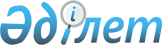 О внесении изменений и дополнений в Инструкцию N 46 "О порядке исчисления и уплаты социального налога"
					
			Утративший силу
			
			
		
					Утверждено приказом Министра государственных доходов Республики Казахстан от 19 мая 1999 года N 519. Зарегистрирован в Министерстве юстиции Республики Казахстан 15.06.1999г. N 803. Утратил силу - приказом Министра государственных доходов РК от 9.04.2002 № 416 (извлечение из приказа см. ниже).              Извлечение из приказа Министра государственных доходов 

Республики Казахстан от 9 апреля 2002 года № 416 В соответствии с Законом Республики Казахстан от 12 июня 2001 года Z010210_ "О введении в действие Кодекса Республики Казахстан "О налогах и других обязательных платежах в бюджет" (Налоговый кодекс)" приказываю: 1. Признать утратившими силу некоторые приказы согласно приложению: ...Приказ Министерства государственных доходов Республики Казахстан от 19 мая 1999 года N 519 "Об утверждении Инструкции... и Инструкцию Министерства государственных доходов Республики Казахстан N 46 "О порядке исчисления и уплаты социального налога"... Министр --------------------------------------------------------------------------- О внесении изменений и дополнений в Инструкцию N 46 "О порядке исчисления и уплаты социального налога" V990717_ 

      Во втором абзаце пункта 1 слова ", их филиалы, представительства и иные обособленные структурные подразделения, имеющие отдельный баланс и банковский счет" исключить; 

      в абзаце втором пункта 2 слова ", которые не признаются плательщиками налога в соответствии с пунктом 1 настоящей Инструкции," заменить словами "в соответствующие бюджеты"; 

      в пункте 3: 

      во втором абзаце второе предложение исключить; 

      дополнить абзацами третьим и четвертым в следующей редакции: 

      "Не включаются в фонд оплаты труда получаемые членами профсоюза выплаты, производимые из средств профсоюзного бюджета, сформированного из отчислений из заработной платы, обложенной подоходным налогом. 

      Перечень выплат, включаемых в фонд оплаты труда, приведен в приложении N 5 к настоящей Инструкции."; 

      подпункт 1) пункта 4 изложить в следующей редакции: 

      "1) обязательные пенсионные взносы физических лиц (работников) в накопительные пенсионные фонды, удерживаемые юридическими лицами;"; 

      в пункте 6: 

      третий абзац подпункта а) исключить; 

      дополнить подпунктом е) следующего содержания: 

      "е) юридическими лицами и физическими лицами, занимающимися предпринимательской деятельностью без образования юридического лица, в размере пятикратного месячного расчетного показателя в месяц за каждого иностранного специалиста и в размере десятикратного месячного расчетного показателя в месяц за каждого иностранного рабочего. Согласно Закону Республики Казахстан "О гражданстве Республики Казахстан" от 20 декабря 1991 года гражданами Республики Казахстан являются лица, которые постоянно проживают в Республике Казахстан на день вступления в силу настоящего Закона или приобрели гражданство Республики Казахстан в соответствии с данным Законом. Согласно Указу Президента Республики Казахстан, имеющего силу Закона, "О правовом положении иностранных граждан" от 19 июня 1995 года N 2337 иностранными гражданами в Республике Казахстан признаются лица, не являющиеся гражданами Республики Казахстан и имеющие доказательства своей принадлежности к гражданству иного государства"; 

      дополнить пунктами 6а и 6б следующего содержания: 

      "6а. Отрицательное сальдо, образовавшееся по состоянию на 31 декабря 1998 года, в результате превышения сумм начисленных работодателями пособий по временной нетрудоспособности, беременности и родам, при рождении ребенка, на погребение, выплачивавшихся из Фонда государственного социального страхования, над начисленной суммой отчислений в указанный фонд, ежемесячно засчитывается в счет уплаты социального налога в пределах 1,5 процента от фонда оплаты труда. 

      6б. Сумма начисленного государственными учреждениями за отчетный период социального налога уменьшается на сумму назначенных в соответствии с законодательством Республики Казахстан в этом отчетном периоде пособий по временной нетрудоспособности, по беременности и родам в пределах 1,5 процента от фонда оплаты труда."; 

      в пункте 7 цифры "6" и "6а" заменить соответственно цифрами "2" и "3"; 

      в пункте 10 цифру "7" заменить цифрой "4А"; 

      в пункте 11 цифру "8" заменить цифрой "4"; 

      в пункте 16 цифру "100" заменить цифрой "50"; 

      приложение 1 изложить в следующей редакции: 



"Приложение N 1 

к Инструкции N 46 МГД РК 

 



 

            Порядок уплаты юридическими лицами социального налога 

               за филиалы, представительства и иные обособленные 

                          структурные подразделения * 



 

      Примечание. * Под структурным подразделением следует понимать отдельно функционирующую часть предприятия, самостоятельно осуществляющую деятельность в рамках установленного юридическим лицом определенного круга функций. 



 

      1. В соответствии со статьей 104-8 Указа Президента Республики Казахстан, имеющего силу Закона, от 24.04.1995г. N 2235 Z952235_ "О налогах и других обязательных платежах в бюджет" юридические лица осуществляют уплату социального налога за свои филиалы, представительства и иные обособленные структурные подразделения (далее - структурные подразделения) в соответствующие бюджеты по месту их нахождения. 

      Сумма социального налога, подлежащего уплате за структурные подразделения, рассчитывается исходя из удельного веса показателя, определяемого как сумма начисленного структурными подразделениями в отчетном периоде фонда оплаты труда граждан Республики Казахстан за минусом выплат, на которые согласно статье 104-7 Указа социальный налог не начисляется, и фонда оплаты труда иностранных специалистов и иностранных рабочих. 

      Юридические лица, имеющие структурные подразделения, состоящие на учете в одном территориальном налоговом комитете, исчисляют и уплачивают за такие структурные подразделения в соответствующий бюджет единую сумму социального налога, рассчитанную на основе суммарных показателей данных структурных подразделений. 

      Суммы налога, подлежащего уплате юридическим лицом за свои структурные подразделения, определяются на основе расчета сумм социального налога в разрезе структурных подразделений, производимого головной организацией юридического лица по форме, установленной в приложении 1А к настоящей Инструкции. 

      Уплата сумм социального налога производится головной организацией юридического лица на основании данных расчета сумм социального налога непосредственно со своего банковского счета или возлагается на свои структурные подразделения. 

      Расчет сумм социального налога в разрезе структурных подразделений должен быть представлен в налоговый орган по месту регистрации головной организации юридического лица одновременно с декларацией по социальному налогу. 

При этом, копия расчета, заверенная печатью и подписью руководителя налогового органа по месту регистрации головной организации, подлежит представлению в территориальные налоговые органы по месту регистрации структурных подразделений юридического лица в сроки, установленные для сдачи декларации по социальному налогу за отчетный период. Пример расчета сумм социального налога в разрезе структурных подразделений юридического лица Структура юридического лица А состоит из управляющей головной организации и трех филиалов, состоящих на учете в разных налоговых органах. Сумма социального налога, подлежащая уплате юридическим лицом А за март 1999 года, составила 400 тыс.тенге. Для определения суммы социального налога, подлежащего уплате за свои структурные подразделения, головная организация юридического лица А производит следующий расчет: ______________________________________________________________________ !Юридическое !Облагаемый !Фонд оплаты !Всего ФОТ, !Удельный вес !лицо и его !Фонд оплаты !труда !тыс. тенге !ФОТ, !структурные !труда граждан !иностранных !(гр.2 + гр.3) !определенного !подразделения!Республики !специалистов! !в гр. 4, в ! !Казахстан, !и иностран- ! !общей сумме, ! !тыс. тенге !ных рабочих,! ! % ! ! !тыс. тенге ! ! ---------------------------------------------------------------------- ! 1 ! 2 ! 3 ! 4 ! 5 ---------------------------------------------------------------------- продолжение ___________________ Сумма налога, ! подлежащая ! уплате ! структурными ! подразделениями, ! тыс. тенге ! ------------------ 6 ! ------------------ _______________________________________________________________________ 1 2 3 4 5 6 Головная 800,0 200,0 1000,0 50% 400,0 x 50% = организация 200,0 _______________________________________________________________________ Филиал N 1 500,0 - 500,0 25% 400,0 x 25% = 100,0 _______________________________________________________________________ Филиал N 2 250,0 50,0 300,0 15% 400,0 x 15% = 60,0 _______________________________________________________________________ Филиал N 3 180,0 20,0 200,0 10% 400,0 x 10% = 40,0 _______________________________________________________________________ Итого 1730,0 270,0 2000,0 100% 400,0 

      Как было указано выше, в случае, если юридическое лицо имеет 

структурные подразделения, которые состоят на учете в одном территориальном налоговом органе, расчет суммы налога, подлежащего уплате в бюджет данного региона, производится на основе суммарных показателей данных структурных подразделений. Расчет социального налога по структурным подразделениям на вышеприведенном примере в случае, если филиал N 2 и филиал N 3 юридического лица А состоят на учете в одном территориальном налоговом органе. __________________________________________________________________________ !Юридическое !Облагаемый !Фонд оплаты !Всего ФОТ, !Удельный вес !лицо и его !Фонд оплаты !труда !тыс. тенге !ФОТ, !структурные !труда граждан !иностранных !(гр.2 + гр.3) !определенного !подразделения!Республики !специалистов! !в гр. 4, в ! !Казахстан, !и иностран- ! !общей сумме, ! !тыс. тенге !ных рабочих,! ! % ! ! !тыс. тенге ! ! ---------------------------------------------------------------------- ! 1 ! 2 ! 3 ! 4 ! 5 ---------------------------------------------------------------------- продолжение ___________________ Сумма налога, подлежащая уплате структурными подразделениями, тыс. тенге ------------------ 6 ------------------ _______________________________________________________________________ 1 2 3 4 5 6 Головная 800,0 200,0 1000,0 50% 400,0 x 50% = организация 200,0 ______________________________________________________________________ Филиал N 1 500,0 - 500,0 25% 400,0 x 25% = 100,0 _______________________________________________________________________ Филиалы N 2,3 250,0+180,0 50,0+20,0 430,0+70,0 25% 400,0 x 25% = =430,0 = 70,0 = 500,0 100,0 _______________________________________________________________________ Итого: 1730,0 270,0 2000,0 100% 400,0 

      2. По решению юридического лица его структурные подразделения могут самостоятельно производить расчеты с бюджетом по социальному налогу. 

      При получении структурными подразделениями юридического лица права на проведение самостоятельных расчетов с бюджетом по социальному налогу они обязаны представить в налоговые органы по месту своей регистрации и по месту регистрации головной организации подтверждающий документ, подписанный руководителем юридического лица и заверенный печатью, с указанием месяца, начиная с которого будут производиться самостоятельные расчеты структурного подразделения по социальному налогу. 

      Указанный документ должен быть представлен в соответствующие налоговые органы до наступления срока представления декларации по социальному налогу за отчетный период, с которого будут производится самостоятельные расчеты структурного подразделения. 

      Исчисление и уплата социального налога структурными подразделениями, получившими право самостоятельных расчетов с бюджетом, должна производится с момента получения права на проведение самостоятельных расчетов, в порядке, установленном настоящей Инструкцией. При этом такие структурные подразделения должны представлять декларацию по социальному налогу в налоговый орган по месту своей регистрации в сроки, установленные настоящей Инструкцией. 

      При отмене решения, предоставляющего структурному подразделению право на проведение самостоятельных расчетов с бюджетом по социальному налогу, юридическое лицо обязано уведомить налоговые органы по месту регистрации головной организации и соответствующего структурного подразделения и представить подтверждающий документ, подписанный руководителем юридического лица и заверенный печатью, до наступления срока представления декларации за отчетный период, в котором было принято такое решение. 

      С момента отмены юридическим лицом права своего структурного подразделения на проведение самостоятельных расчетов по социальному налогу, исчисление и уплата социального налога должна производиться в порядке, установленном в пункте 1 настоящего приложения. 

      3. Ежеквартально, соответственно до 15 апреля, 15 июля, 15 октября, 15 января, головная организация юридического лица обязана представлять в налоговый орган по месту своей регистрации акты сверки структурных подразделений по расчетам с бюджетом по социальному налогу, подписанные руководителем налогового органа по месту их регистрации и заверенные печатью. 

      Контроль за правильностью исчисления социального налога по структурным подразделениям, а также за полнотой и своевременностью уплаты возлагается на налоговые органы по месту нахождения структурных подразделений.". 

      Дополнить приложением 1А в следующей редакции: 



"Приложение N 1А 

к Инструкции МГД РК N 46 

 



Наименование РНН _________________________________ юридического лица_________________ Адрес, телефон ___________________ Район ____________Город, область______ Банк _____________________________ Банковские счета _____________________ Наименование налогового органа ___ Адрес налогового органа ______________ __________________________________ Расчет сумм социального налога в разрезе структурных подразделений юридического лица Тыс.тенге ___________________________________________________________________________ N Наименование Адрес и телефон Наименование и головной головной адрес территориальных организации и организации и налоговых органов структурных структурных по месту регистрации подразделений подразделений юридического лица юридического лица __________________________________________________________________________ А Б В Г __________________________________________________________________________ Всего по юридическому лицу: Х Х продолжение __________________________________________________________________________ Фонд Выплаты, на Облагаемый Фонд оплаты Всего ФОТ оплаты которые налог не фонд оплаты труда (гр.Ж+гр.З) труда начисляется труда иностранных граждан (п.3 ст.104-7 (гр.Д-гр.Е) специалистов Республики Указа) и иностранных Казахстан, рабочих тыс.тенге __________________________________________________________________________ Д Е Ж З И __________________________________________________________________________ продолжение ________________________________________ Удельный вес Сумма налога, ФОТ, подлежащая уплате определенного в графе И, в общей сумме % _________________________________________ К Л _________________________________________ 100% Примечание. Графы, помеченные "Х" - заштрихованы. Ответственность налогоплательщика перед законом Мы несем ответственность перед Законом за истинность и полноту сведений, приведенных в данном расчете. Руководитель _________________________ _________________ (Ф.И.О) (подпись) Гл. бухгалтер _______________________ _________________ (Ф.И.О) (подпись) Дата__________________ МП Налоговый орган Начальник отдела налогообложения юридических лиц ___________________________ (дата, подпись)" Приложения 2, 2а, 3, 4, 6, 6А, 8 исключить. Дополнить приложением 2 в следующей редакции: "Приложение N 2 к Инструкции N 46 МГД РК Декларация по социальному налогу за _________________ Наименование налогоплательщика _____________________________________ РНН ___________________, адрес, телефон ____________________________ Район_________________________________ город/область _______________ Банк ______________________ банковские счета _______________________ Численность работников ___________чел., в том числе иностранные специалисты _________ чел., иностранные рабочие _____________ чел., МРП ______тг. _________________________________________________________________________ N Показатель По данным плательщика _________________________________________________________________________ 1 2 3 _________________________________________________________________________ 1 Фонд оплаты труда граждан Республики Казахстан 2 Выплаты, на которые социальный налог не начисляется 3 Облагаемый фонд оплаты труда (стр.1 - стр.2) 4 Ставка налога, % 5 Сумма социального налога от облагаемого фонда оплаты труда (стр.3 х стр.4) 6 Сумма социального налога, подлежащего уплате за иностранных специалистов и иностранных рабочих 7 1,5 процента от ФОТ отчетного месяца (стр.1 х 1,5%) 8 Превышение сумм начисленных пособий, выплачивавшихся из ФГСС, над начисленной суммой отчислений в ФГСС, на начало отчетного месяца (переносится из строки 10 Декларации за предыдущий месяц) 9 Превышение сумм начисленных пособий, выплачивавшихся из ФГСС, над начисленной суммой отчислений в ФГСС, зачитываемое в счет уплаты налога в отчетном месяце согласно п.6а Инструкции N 46 (указывается наименьшая величина из строк 7 и 8) 10 Превышение сумм начисленных пособий, выплачивавшихся из ФГСС, над начисленной суммой отчислений в ФГСС, переносимое в следующий отчетный период (стр.8 - стр.9) 11 Пособия по временной нетрудоспособности, по беременности и родам, начисленные в отчетном периоде * 12 Величина пособий, относимая в уменьшение налога согласно пункта 6б Инструкции N 46 (указывается наименьшая величина из строк 7 и 11) 13 Всего социального налога к уплате (стр.5 + стр.6 - стр.9 - стр.12) Примечание * Строки 11 и 12 Декларации заполняются государственными учреждениями. Ответственность налогоплательщика перед законом Налоговый орган Мы несем ответственность перед Законом за истинность и полноту сведений, приведенных в данной Декларации Руководитель _________________ _______________ Начальник отдела (Ф.И.О) (подпись) налогового органа Главный бухгалтер ____________ _________________ _____________________ (Ф.И.О) (подпись) (подпись, дата) Дата ____________________ МП" Дополнить приложением 3 в следующей редакции: "Приложение N 3 к Инструкции N 46 МГД РК Декларация по социальному налогу за ____________________ Наименование налогоплательщика _____________________________________ РНН ___________________, адрес, телефон ____________________________ Район_________________________________ город/область _______________ Банк ______________________ банковские счета _______________________ Численность работников ___________чел., в том числе иностранные специалисты _________ чел., иностранные рабочие _____________ чел., МРП ______тг. _________________________________________________________________________ N Показатель По данным плательщика _________________________________________________________________________ 1 2 3 _________________________________________________________________________ 1 Сумма социального налога, подлежащего уплате за работников - граждан Республики Казахстан 2 Сумма социального налога, подлежащего уплате за иностранных специалистов и иностранных рабочих 3 Месячный облагаемый доход отчетного периода 4 Ставка налога (5%) 5 Сумма налога от облагаемого дохода (стр.3 х стр.4) 6 Сумма социального налога к уплате (стр.1 + стр.2 + стр.5) Ответственность налогоплательщика перед законом Налоговый орган Мы несем ответственность перед Законом за истинность и полноту сведений, приведенных в данной Декларации Руководитель __________________ _____________ Начальник отдела (Ф.И.О) (подпись) налогового органа Главный бухгалтер ______________ ____________ __________________ (Ф.И.О) (подпись) (подпись, дата) Дата ____________________ МП" Дополнить приложением 4 в следующей редакции: 



"Приложение N 4 

к Инструкции N 46 МГД РК 

 



 

                        Расчетная Ведомость 

по обязательным пенсионным взносам в накопительные пенсионные фонды за ___________________ Наименование плательщика _______________ РНН _________________________ Адрес, телефон_________________ ________ Банк и банковские счета _____ __________________________________________________________________________ N ! Показатели ! Задолженность по ФОТ1 ! Обязательные пенсионные ! ! ! взносы, подлежащие уплате __________________________________________________________________________ ! ! Облагаемые !Облагаемые ! По ставке 10% !По ставке 20% ! ! 10% ! 20% ! ! ___________________________________________________________________________ А ! Б ! В ! Г ! Д ! Е ___________________________________________________________________________ 1 На начало отчетного периода ___________________________________________________________________________ Начислено 2 за отчетный период ___________________________________________________________________________ Погашено 3 задолженности Х Х по ФОТ ___________________________________________________________________________ Уплачено 4 пенсионных взносов Х Х ___________________________________________________________________________ На конец 5 отчетного периода ___________________________________________________________________________ (продолжение таблицы) __________________________________________________________ ! ! Подлежит взносов к уплате по ! ! погашенному ФОТ ! ! _______________________________________ N ! Показатели ! По ставке 10% ! По ставке 20% __________________________________________________________ А ! Б ! Ж З __________________________________________________________ 1 На начало отчетного периода _________________________________________________________ Начислено 2 за отчетный Х Х период _________________________________________________________ Погашено 3 задолженности по ФОТ _________________________________________________________ Уплачено 4 пенсионных Х Х взносов _________________________________________________________ На конец 5 отчетного периода _________________________________________________________ Ответственность налогоплательщика перед законом Налоговый орган Мы несем ответственность перед Законом за истинность и полноту сведений, приведенных в данной Ведомости Руководитель __________________ _______________ Начальник отдела (Ф.И.О) (подпись) налогообложения Главный бухгалтер ______________ _______________ доходов юр.лиц _________________ (Ф.И.О) (подпись) (дата, подпись) Дата ____________________ МП Примечание. 1 - По графам В и Г - отражаются доходы работников, за исключением выплат, на которые согласно Правил удержание перечисления обязательных пенсионных взносов в накопительные пенсионные фонды, утвержденных постановлением Правительства РК от 15.03.99г. N 245, взносы не начисляются (облагаемый фонд оплаты труда). Примечание. Графы, помеченные "Х" - заштрихованы. Примечание 1. По строке 1 "На начало отчетного периода": 

      - по графе В отражается задолженность работодателя по доходам работников на начало отчетного периода, по которым взносы исчисляются по ставке 10%; 

      - по графе Г отражается задолженность работодателя по доходам работников на начало отчетного периода, по которым взносы исчисляются по ставке 20%; 

      - по графе Д указывается общая величина взносов, начисленных на начало периода по ставке 10%; 

      - по графе Е указывается общая величина взносов, начисленных на начало периода по ставке 20%; 

      - по графе Ж отражается задолженность по взносам на начало отчетного периода, исчисленным по ставке 10%, подлежащим уплате по выплаченным суммам дохода, которая определяется как гр.Д - (гр.В х 10%); 

      - по графе З отражается задолженность по взносам на начало отчетного периода, исчисленным по ставке 20%, подлежащим уплате по выплаченным суммам дохода, которая определяется как гр.Е - (гр.Г х 20%). 

      2. По строке 2 "Начислено за отчетный период": 

      - по графам В и Г отражаются начисленные работникам за отчетный период доходы, по которым взносы исчисляются соответственно по ставкам 10 и 20 процентов; 

      - по графам Д и Е отражаются пенсионные взносы, начисленные соответственно по ставкам 10 и 20 процентов по доходам, отраженным в графах В и Г; 

      3. По строке 3 "Погашено задолженности по ФОТ": 

      - по графам В и Г отражаются выплаченные работодателем в отчетном периоде доходы работников; 

      - по графе Ж отражаются пенсионные взносы, подлежащие внесению в накопительные пенсионные фонды и исчисленные по ставке 10 по выплаченным работникам доходам, отраженным в графе В (гр.В х 10%); 

      - по графе З отражаются пенсионные взносы, подлежащие внесению в накопительные пенсионные фонды и исчисленные по ставке 20 по выплаченным работникам доходам, отраженным в графе Г (гр.Г х 20%). 

      4. По строке 4 "Уплачено пенсионных взносов": 

      - по графам Д и Е указываются уплаченные в отчетном периоде суммы обязательных пенсионных взносов в разрезе применяемых ставок 10 и 20 процентов. При этом необходимо указать, за какой период производится уплата обязательных пенсионных взносов, дату и номер платежного поручения. 

      5. По строке 5 "На конец отчетного периода": 

      - по графе В отражается задолженность работодателя на конец отчетного периода по доходам работников, по которым взносы исчисляются по ставке 10% (стр.1 + стр.2 - стр.3); 

      - по графе Г отражается задолженность работодателя на конец отчетного периода по доходам работников, по которым взносы исчисляются по ставке 20% (стр.1 + стр.2 - стр.3); 

      - по графе Д отражается общая сумма взносов на конец отчетного периода, исчисленных по ставке 10%; 

      - по графе Д отражается общая сумма взносов на конец отчетного периода, исчисленных по ставке 20%; 

      - по графе Ж задолженность работодателя по взносам на конец отчетного периода, подлежащих уплате по фактическим выплаченным суммам дохода работников, исчисленных по ставке 10% (гр.Д - (гр.В х 10%) или (гр.Ж стр.1 + гр.Ж стр.3 - гр.Д стр.4); 

      - по графе З задолженность работодателя по взносам на конец отчетного 

периода, подлежащих уплате по фактическим выплаченным суммам дохода работников, исчисленных по ставке 20% (гр.Е - (гр.Г х 20%) или (гр.З стр.1 + гр.З стр.3 - гр.Е стр.4).". В приложении 7 заголовок "Приложение 7 к Инструкции N 46 Налогового комитета МГД РК" изложить как "Приложение 4А к Инструкции N 46 МГД РК". (Специалисты: Цай Л.Г. Жакупова Э.) 

 
					© 2012. РГП на ПХВ «Институт законодательства и правовой информации Республики Казахстан» Министерства юстиции Республики Казахстан
				